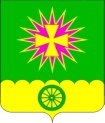 АДМИНИСТРАЦИЯ Нововеличковского сельского поселения  Динского района ПОСТАНОВЛЕНИЕот 03.05.2018							                               № 101станица НововеличковскаяО проведении периодичной сельскохозяйственной розничной ярмарки на территории Нововеличковского сельского поселения Динского района в 2018 годуВ соответствии с Федеральным законом от 06.10.2003 № 131-ФЗ «Об общих принципах организации местного самоуправления в Российской Федерации и от 28.12.2009 № 381-ФЗ «Об основах государственного регулирования торговой деятельности в Российской Федерации», Законом Краснодарского  края  от  01.03.2011  № 2195-КЗ «Об организации деятельности розничных рынков и ярмарок на территории Краснодарского края»,  п о с т а н о в л я ю:1. Провести на территории Нововеличковского сельского поселения Динского района по адресу: станица Нововеличковская, участок  автомобильной  дороги  станица  Калининская  –  станица  Новотитаровская  на участке автомобильной   дороги   км   24  +  590 справа  с   1   июня   2018 года по  31  декабря  2018 года периодическую сельскохозяйственную розничную ярмарку (далее – ярмарка) с 8.00. до 23.00 часов.2. Организатором ярмарки определить индивидуального предпринимателя Маглинова Александра Васильевича, телефон 89184814666.Рекомендовать индивидуальному предпринимателю (Маглинову):3.1. Разработать и утвердить план мероприятий по организации ярмарки и продажи товаров (выполнения работ, оказания услуг) на ней на период проведения ярмарки;3.2. Разместить в средствах массовой информации и на своем официальном сайте в сети Интернет (при наличии) информацию о плане мероприятий по организации ярмарки; 3.3. Определить порядок организации ярмарки и порядок предоставления торговых мест на ярмарке для продажи товаров (выполнения работ, оказания услуг).4. Рекомендовать старшему участковому уполномоченному полиции Нововеличковского ПП ОМВД РФ по Динскому району (Кудинов) обеспечить принятие мер по охране общественного порядка во время проведения ярмарки.5. Отделу по общим и правовым вопросам администрации Нововеличковского сельского поселения Динского района (Калитка) разместить настоящее постановление на официальном сайте администрации Нововеличковского сельского поселения Динского района.6. Контроль за выполнением настоящего постановления оставляю за собой.7. Постановление вступает в силу со дня его официального обнародования.Глава администрации Нововеличковского сельского поселения								    С.М. Кова